Администрация Ключевского района 		Алтайского края	 				658980 с. Ключи, ул. Центральная, 22 тел./факс: 8(38578) 22-5-30 E-mail adm_kluchi@mail.ruИНФОРМАЦИЯ  О ХОДЕ И РЕЗУЛЬТАТАХ РЕАЛИЗАЦИИ МЕРОПРИЯТИЙ ПО   ОБЕСПЕЧЕНИЮ БЕЗОПАСНОСТИ ДОРОЖНОГО ДВИЖЕНИЯ.За прошедшее 1 полугодие 2019 года в муниципальном образовании Ключевский район выполнены следующие мероприятия: - В районном центре с. Ключи по ул. Роза Люксембург вблизи детской школы искусств организован пешеходный переход.- Пешеходный переход организован по ул. Центральная напротив магазина       «МАГНИТ».- На прилегающей территории магазина «МАРИЯ РА» по ул. Центральная установлены дорожные информационные знаки 6.4 «Парковка» (парковочное место).- На пешеходном переходе по ул. Делегатская,3, вблизи МБОУ Ключевской СОШ №1 установили и подключили светофор типа т.7., положена искусственная неровность и установлены соответствующие дорожные знаки.- В населенном пункте с. Васильчуки по ул. Первомайская,3, на пешеходном переходе вблизи Васильчуковской  СОШ, установили светофор типа т.7, положили искусственную неровность и установили соответствующие дорожные знаки.- В с. Каип установили 12 дорожных знаков 3.4, запрещающих  движение грузовых автомобилей  массой более 3,5 тонн.- Проводилось обновление дорожной разметки на всех пешеходных переходах в райцентре  с. Ключи.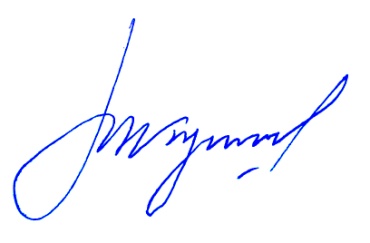 Заместитель Главы администрации районапо оперативному управлению, ЖКХ,                                               И.И. Кушнеревстроительству и транспорту